Бюллетень издается со 2 февраля 2008 годаМуниципальное средство массовой информации органов местного самоуправления городского поселения Агириш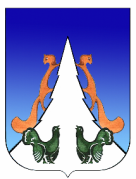 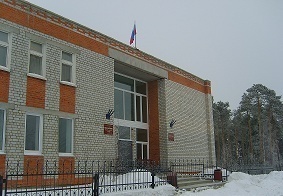 В этом выпуске:Постановление АГППриложение 4к постановлению администрации городского поселения Агириш от 20 января 2017  № 21/НПА Перечень должностей муниципальных служащих (работников) администрации городского поселения Агириш, замещение которых предусматривает осуществление обработки персональных данных либо осуществление доступа к персональным данным муниципального служащего (работника) администрации городского поселения АгиришГлава городского поселения Агириш.Заместитель главы городского поселения Агириш.Начальник отдела по организации деятельности администрации городского поселения Агириш. Главный специалист муниципальной службы и кадровой политики отдела по организации деятельности администрации городского поселения Агириш.Главный специалист в сфере государственных и муниципальных закупок отдела по организации деятельности администрации городского поселения Агириш.Ведущий специалист отдела по организации деятельности.Инженер-землеустроитель отдела по организации деятельности администрации городского поселения Агириш.Юрист отдела по организации деятельности администрации городского поселения Агириш.Инспектор по делопроизводству отдела по организации деятельности администрации городского поселения Агириш.Инспектор по военно-учетному подразделению отдела по организации деятельности администрации городского поселения Агириш.Специалист отдела по организации деятельности администрации городского поселения Агириш.Начальник финансово-экономического отдела администрации городского поселения Агириш.Бухгалтер финансово-экономического отдела администрации городского поселения Агириш.Экономист финансово-экономического отдела администрации городского поселения Агириш.Опубликовать настоящее постановление в бюллетене «Вестник городского поселения Агириш» и разместить на официальном сайте администрации городского поселения Агириш.Настоящее постановление вступает в силу после его официального опубликования и распространяется на правоотношения, возникшие с 01.12.2023 года.Контроль за выполнением постановления оставляю за собой.Глава городского поселения Агириш 				И.В. ЕрмолаеваГородское поселение АгиришАДМИНИСТРАЦИЯПОСТАНОВЛЕНИЕ«14» декабря 2023                                                                                                                            № 321О признании утратившими силу постановлений администрации городского поселения Агириш от 10.02.2015 № 07; от 10.10.2017№ 170;от 02.04.2020 № 78; от 02.03.2021 № 45.В соответствии с Федеральным законом от 06.10.2003 № 131-ФЗ "Об общих принципах организации местного самоуправления в Российской Федерации», Уставом городского поселения Агириш, постановляю:Признать утратившими силу:Постановление администрации городского поселения Агириш  от 10.02.2015 № 07 «О перечне муниципальных должностей, должностей муниципальной службы администрации городско поселения Агириш, при назначении на которые граждане и при замещении которых муниципальные служащие, лица, замещающие муниципальные должности, обязаны  предоставлять сведения о своих доходах, расходах, об имуществе и обязательствах имущественного характера своих супруги (супруга) и несовершеннолетних детей»;Постановление администрации городского поселения Агириш от 10.10.2017                № 170 «О внесении изменений в постановление администрации городского поселения Агириш от 10.02.2015 № 07 «О перечне муниципальных должностей, должностей муниципальной службы в администрации городского поселения Агириш, при назначении на которые граждане и при замещении которых муниципальные служащие, лица, замещающие муниципальные должности обязаны предоставлять сведения о своих доходах, расходах, об имуществе и обязательствах имущественного характера, а также сведения о доходах, расходах, об имуществе и обязательствах имущественного характера своих супруги (супруга) и несовершеннолетних детей»;Постановление администрации городского поселения Агириш от 02.04.2020 № 78 «О внесении изменений в постановление администрации городского поселения Агириш от 10.02.2015 № 07 «О перечне муниципальных должностей, должностей муниципальной службы в администрации городского поселения Агириш, при назначении на которые граждане и при замещении которых муниципальные служащие, лица, замещающие муниципальные должности обязаны предоставлять сведения о своих доходах, расходах, об имуществе и обязательствах имущественного характера, а также сведения о доходах, расходах, об имуществе и обязательствах имущественного характера своих супруги (супруга) и несовершеннолетних детей»;Постановление администрации городского поселения Агириш от 02.03.2021 № 45 «О внесении изменений в постановление администрации городского поселения Агириш от 10.02.2015 № 07 «О перечне муниципальных должностей, должностей муниципальной службы в администрации городского поселения Агириш, при назначении на которые граждане и при замещении которых муниципальные служащие, лица, замещающие муниципальные должности обязаны предоставлять сведения о своих доходах, расходах, об имуществе и обязательствах имущественного характера, а также сведения о доходах, расходах, об имуществе и обязательствах имущественного характера своих супруги (супруга) и несовершеннолетних детей»;Опубликовать настоящее постановление в бюллетене «Вестник городского поселения Агириш» и разместить на официальном сайте городского поселения Агириш.Настоящее постановление вступает в силу с момента его подписания.Глава городского поселения Агириш                                                            И.В. ЕрмолаеваГородское поселение АгиришАДМИНИСТРАЦИЯПОСТАНОВЛЕНИЕ«14» декабря 2023 г.		        						                  № 322/НПАОб утверждении Перечня должностей муниципальной службы администрации городского поселения Агириш, при замещении которых муниципальный служащий обязан представлять сведения о своих расходах, а также о расходах своих супруги (супруга) и несовершеннолетних детейВ соответствии с Федеральным законом от 02.03.2007 № 25-ФЗ "О муниципальной службе в Российской Федерации", Законом Ханты-Мансийского автономного округа-Югры от 20.07.2007 № 113-оз "Об отдельных вопросах муниципальной службы в Ханты-Мансийском автономном округе-Югре", Законом Ханты-Мансийского автономного округа-Югры от 20.07.2007 № 97-оз "О реестре должностей муниципальной службы в Ханты-Мансийском автономном округе-Югре", Уставом городского поселения Агириш:     Утвердить перечень должностей муниципальной службы администрации городского поселения Агириш, при замещении которых муниципальный служащий обязан представлять сведения о своих расходах, а также о расходах своих супруги (супруга) и несовершеннолетних детей (приложение).Главному специалисту муниципальной службы и кадровой политики отдела по организации деятельности администрации городского поселения Агириш ознакомить муниципальных служащих администрации городского поселения Агириш с настоящим постановлением.Опубликовать настоящее постановление в бюллетене «Вестник городского поселения Агириш» и разместить на официальном сайте администрации городского поселения Агириш;Настоящее постановление вступает в силу после его официального опубликования;Контроль за исполнением настоящего постановления оставляю за собой.Глава городского поселения Агириш                          	И.В. ЕрмолаеваПриложениек постановлению Администрациигородского поселения Агиришот «14» декабря 2023 г. № 322/НПАПеречень должностей муниципальной службы администрации городского поселения Агириш, при замещении которых муниципальный служащий обязан представлять сведения о своих расходах, а также о расходах своих супруги (супруга) и несовершеннолетних детейДолжность муниципальной службы высшей группы, учреждаемые для выполнения функции "руководитель":Заместитель главы городского поселения Агириш; Должности муниципальной службы главной группы, учреждаемые для выполнения функции "руководитель":Начальник отдела по организации деятельности;Начальник финансово-экономического отдела;Должности муниципальной службы старшей группы, учреждаемые для выполнения функции "специалист":Главный специалист муниципальной службы и кадровой политики отдела по организации деятельности;Главный специалист в сфере государственных и муниципальных закупок отдела по организации деятельности;Ведущий специалист отдела по организации деятельности.Городское поселение АгиришАДМИНИСТРАЦИЯПОСТАНОВЛЕНИЕ«18» декабря 2023 г. 		                                                                               № 323/НПАО внесении изменений в постановление администрации городского поселения Агириш от 05.12.2023 № 310/НПА «Об утверждении Положения по оплате и стимулированию труда работников культуры и спорта МБУ Культурно-спортивный комплекс «Современник» городского поселения Агириш»В соответствии с Федеральным законом от 06.10.2003 № 131-ФЗ «Об общих принципах организации местного самоуправления в Российской Федерации», Уставом городского поселения Агириш постановляю:1. Внести в постановление администрации городского поселения Агириш от 05.12.2023 № 310/НПА «Об утверждении Положения по оплате и стимулированию труда работников культуры и спорта МБУ Культурно-спортивный комплекс «Современник» городского поселения Агириш»  следующие изменения:1.1. Пункт 3 изложить в следующей редакции:«3. Признать утратившими силу:1) постановление администрации городского поселения Агириш от 29.12.2016 № 173/НПА «Об утверждении Положения об оплате и стимулировании труда работников культуры и спорта МБУ Культурно-спортивный комплекс «Современник» г. п.Агириш»;2) постановление администрации городского поселения Агириш от 29.01.2018 № 20/НПА «О внесении изменений в постановление администрации городского поселения Агириш от 29.12.2016 № 173/НПА «Об утверждении Положения об оплате и стимулировании труда работников культуры и спорта МБУ Культурно-спортивный комплекс «Современник» г. п.Агириш»;3) постановление администрации городского поселения Агириш от 01.03.2018 № 47/НПА «О внесении изменений и дополнений в постановление администрации городского поселения Агириш от 29.12.2016 № 173/НПА «Об утверждении Положения об оплате и стимулировании труда работников культуры и спорта МБУ Культурно-спортивный комплекс «Современник» г. п.Агириш»;4) постановление администрации городского поселения Агириш от 30.05.2019 № 106/НПА «О внесении изменений и дополнений в постановление администрации городского поселения Агириш от 29.12.2016 № 173/НПА «Об утверждении Положения об оплате и стимулировании труда работников культуры и спорта МБУ Культурно-спортивный комплекс «Современник» г. п.Агириш»;5) постановление администрации городского поселения Агириш от 19.03.2020 № 71/НПА «О внесении изменений в постановление администрации городского поселения Агириш от 29.12.2016 № 173/НПА «Об утверждении Положения об оплате и стимулировании труда работников культуры и спорта МБУ Культурно-спортивный комплекс «Современник» г. п.Агириш»;6) постановление администрации городского поселения Агириш от 13.05.2021 № 145/НПА «О внесении изменений и дополнений в постановление администрации городского поселения Агириш от 29.12.2016 № 173/НПА «Об утверждении Положения об оплате и стимулировании труда работников культуры и спорта МБУ Культурно-спортивный комплекс «Современник» г. п.Агириш»;7) постановление администрации городского поселения Агириш от 26.05.2022 № 156 «О внесении изменений в постановление администрации городского поселения Агириш от 29.12.2016 № 173/НПА «Об утверждении Положения об оплате и стимулировании труда работников культуры и спорта МБУ Культурно-спортивный комплекс «Современник» г. п.Агириш»;8) постановление администрации городского поселения Агириш от 30.06.2022 № 202/НПА «О внесении изменений в постановление администрации городского поселения Агириш от 29.12.2016 № 173/НПА «Об утверждении Положения об оплате и стимулировании труда работников культуры и спорта МБУ Культурно-спортивный комплекс «Современник» г. п.Агириш»;9) постановление администрации городского поселения Агириш от 08.12.2022 № 375/НПА «О внесении изменений в постановление администрации городского поселения Агириш от 29.12.2016 № 173/НПА «Об утверждении Положения об оплате и стимулировании труда работников культуры и спорта МБУ Культурно-спортивный комплекс «Современник» г. п.Агириш»;10) постановление администрации городского поселения Агириш от 24.01.2023 № 26 «О внесении изменений в постановление администрации городского поселения Агириш от 29.12.2016 № 173/НПА «Об утверждении Положения об оплате и стимулировании труда работников культуры и спорта МБУ Культурно-спортивный комплекс «Современник» г. п.Агириш»;11) постановление администрации городского поселения Агириш от 30.10.2023 № 272/НПА «О внесении изменений в постановление администрации городского поселения Агириш от 29.12.2016 № 173/НПА «Об утверждении Положения об оплате и стимулировании труда работников культуры и спорта МБУ Культурно-спортивный комплекс «Современник» г. п.Агириш».2. Опубликовать настоящее постановление в бюллетене «Вестник городского поселения Агириш» и разместить на официальном сайте администрации городского поселения Агириш.3. Настоящее постановление вступает в силу с момента официального опубликования и распространяет свое действие с 01 декабря 2023 года.4. Контроль за исполнением настоящего распоряжения возложить на директора МБУ КСК «Современник» городского поселения Агириш.Глава городского поселения Агириш                                                    И.В.ЕрмолаеваГородское поселение АгиришАДМИНИСТРАЦИЯПОСТАНОВЛЕНИЕ«19» декабря 2023 г. 		                                                                               № 324О внесении изменений в постановление администрации городского поселения Агириш от 03.11.2023 № 275 «О комиссии по предупреждению и ликвидации чрезвычайных ситуаций и обеспечению пожарной безопасности городского поселения Агириш»В соответствии с Федеральным законом от 06.10.2003 № 131-ФЗ «Об общих принципах организации местного самоуправления в Российской Федерации», Федеральным законом от 21.12.1994 № 68-ФЗ «О защите населения и территории от чрезвычайных ситуаций природного и техногенного характера» , постановлением Правительства Российской Федерации от 30.12.2003 № 794 «О единой государственной системе предупреждения и ликвидации чрезвычайных ситуаций», Уставом городского поселения Агириш постановляю:1. Внести в постановление администрации городского поселения Агириш от 03.11.2023 № 275 «О комиссии по предупреждению и ликвидации чрезвычайных ситуаций и обеспечению пожарной безопасности городского поселения Агириш»  следующие изменения:1.1. В пункте 4 слова «за заместителем главы городского поселения Агириш» заменить словами «за собой»;1.2. В пункте 1.4 раздела 1 слово «государственными» исключить;1.3. В подпункте 4.1.3 пункта 4.1 раздела 4 слово «государственных» исключить;1.4. Приложение № 2 изложить в следующей редакции: «Состав комиссии по предупреждению и ликвидации чрезвычайных ситуаций и обеспечению пожарной безопасности городского поселения АгиришПредседатель комиссии:Ермолаева Ирина Викторовна - глава городского поселения Агириш;Заместитель председателя комиссии:Волкова Надежда Александровна - заместитель главы городского поселения   Агириш;Секретарь комиссии:Басырова Светлана Сергеевна – начальник отдела по организации деятельности администрации городского поселения Агириш;Члены комиссии:Козлов Андрей Николаевич – генеральный директор ООО «Жилье» городского поселения Агириш (по согласованию);Колотыгин Михаил Владимирович – начальник пожарной части городского поселения Агириш филиала казенного учреждения Ханты-Мансийского автономного округа – Югры «Центроспас-Югория по Советскому району (по согласованию);Бобров Николай Яковлевич – директор КУ ХМАО-Югры Няксимвольский лесхоз (по согласованию);Завиралова Татьяна Евгеньевна – участковый лесничий Территориального отдела Советское лесничество Департамента недропользования и природных ресурсов Ханты-Мансийского автономного округа – Югры (по согласованию);Герасимов Дмитрий Юрьевич – мастер электроучастка электро-сетей п.Агириш Советского филиала АО «ЮРЭСК» (по согласованию);Ёлохов Андрей Николаевич – начальник Торского лесозавод (по согласованию);Плебух Яков Михайлович – директор подразделения ЮТС (по согласованию);Николаев Андрей Алексеевич – начальник отделения ОЭС городского поселения Агириш;Лазарева Ольга Владимировна – заведующий врачебной амбулаторией городского поселения Агириш (по согласованию);Ветошкин Сергей Николаевич – участковый уполномоченный полиции (по согласованию)».2. Признать утратившим силу:- постановление администрации городского поселения Агириш от 13.12.2023 № 319 «О внесении изменений в постановление администрации городского поселения Агириш от 03.11.2023 № 275  «О комиссии по предупреждению и ликвидации чрезвычайных ситуаций и обеспечению пожарной безопасности городского поселения Агириш».  3. Опубликовать настоящее постановление в бюллетене «Вестник городского поселения Агириш» и разместить на официальном сайте администрации городского поселения Агириш.4. Контроль исполнения настоящего постановления оставляю за собой.Глава городского поселения Агириш                                                    И.В.Ермолаева«Вестник городского поселения Агириш»                              Бюллетень является официальным источником опубликования нормативныхГлавный редактор: Костарева А.А.                                             правовых  актов органов местного самоуправления г.п. Агириш Учредитель: Администрация городского поселения Агириш                    (Тюменская обл., Советский р-он, г.п. Агириш, ул.Винницкая, 16)                                                                                Телефон: 8(34675) 41-0-79   факс: 8(34675) 41-2-33     